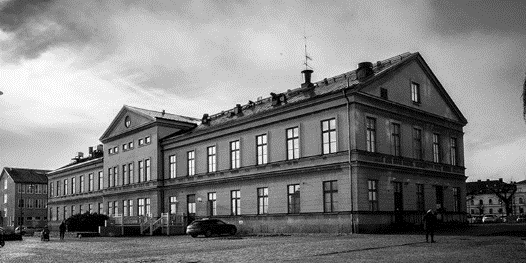 Erbjudande till Dig som är medlem i Kulturföreningen CarolusVälkommen till en kväll med 5-rätters middag i kulturens tecken på Östersjöskolans restaurang 13 maj 18.00Kvällens meny består bland annat av Stekt lax med blomkålsskum och picklad rödlökTagilata flankstek med färskostfyllda potatisrosor, bakad tomat i ugn, ruccola och rödvinsåsKeylime pie med flamberade ananastärningar och myntablad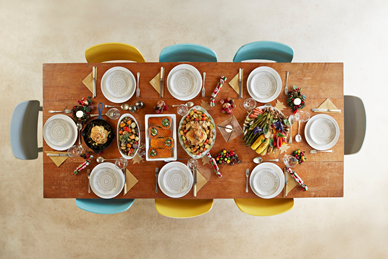 ÖverraskningarKvällen innehåller också ett Kultur-QuizMenyn kostar 260 kr för medlemmar och 340 kr för övriga
Dryckespaket alkoholfritt 125 krDryckespaket med alkohol 155 kr (5 glas med 6cl i varje)Ett glas vin 18 cl 65 kr En starköl 33 cl 50 krOm du vill köpa till ett dryckespaket anmäl det i din anmälan.Anmälan, som du gör till carolus@karlskrona.se senast den 30 april, är bindande och är bekräftad när betalning inkommit till Carolus på bankgiro 5560-9598. Ange namn, medlem eller icke medlem, ev. val av dryckespaket samt ev. allergier i samband med din anmälan.För avbokningar efter den 6 maj debiterar Östersjöskolan 150 kr per person. 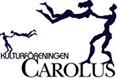 Vänta inte vi har begränsat antal platser! Välkomna!Styrelsen